Nuestro Tiempo R.B.D : 14.507-6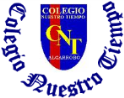 Programa de Integración EscolarEducadora diferencial: Angélica Morgado SantisGuía de trabajoCurso: QuintoSemana 5Objetivo. Desarrollar razonamiento lógico 1.-  Escribe el nombre de esta figura, señala sus diferencias y similitudes.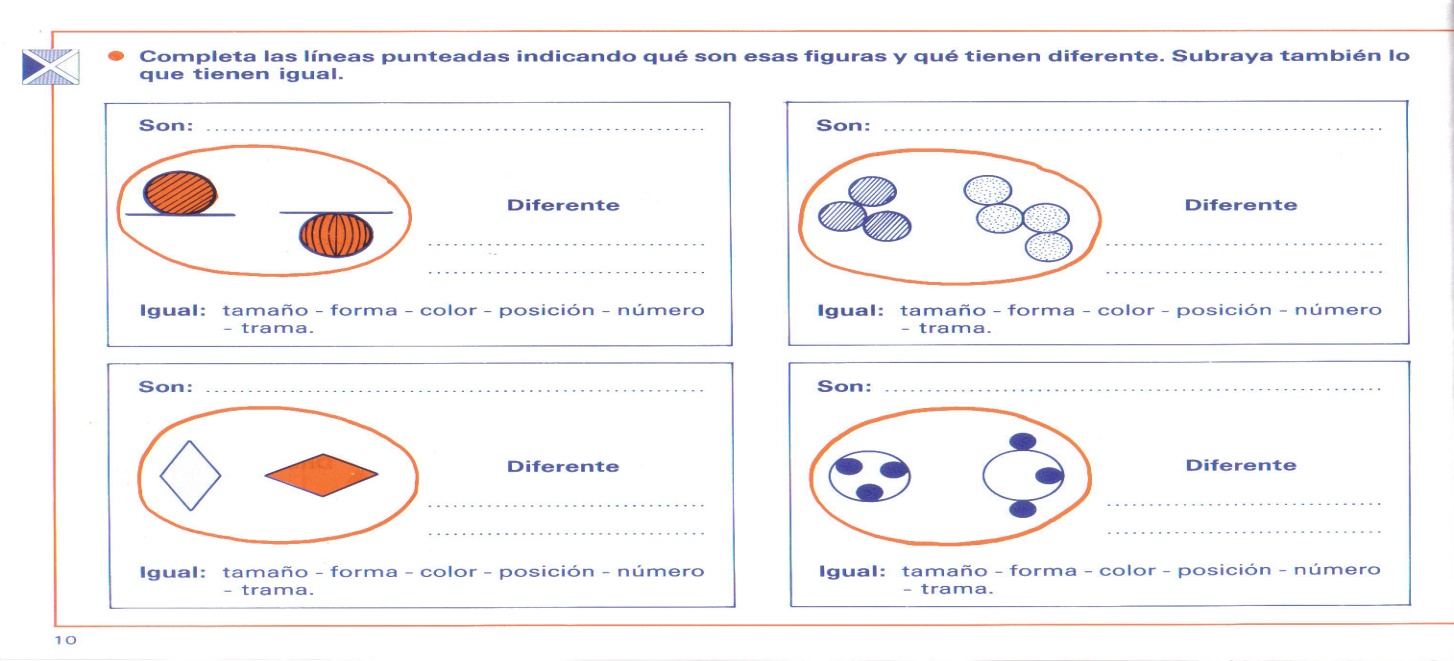 2.-  Escribe el nombre de esta figura, señala sus diferencias y similitudes, luego dibújalo 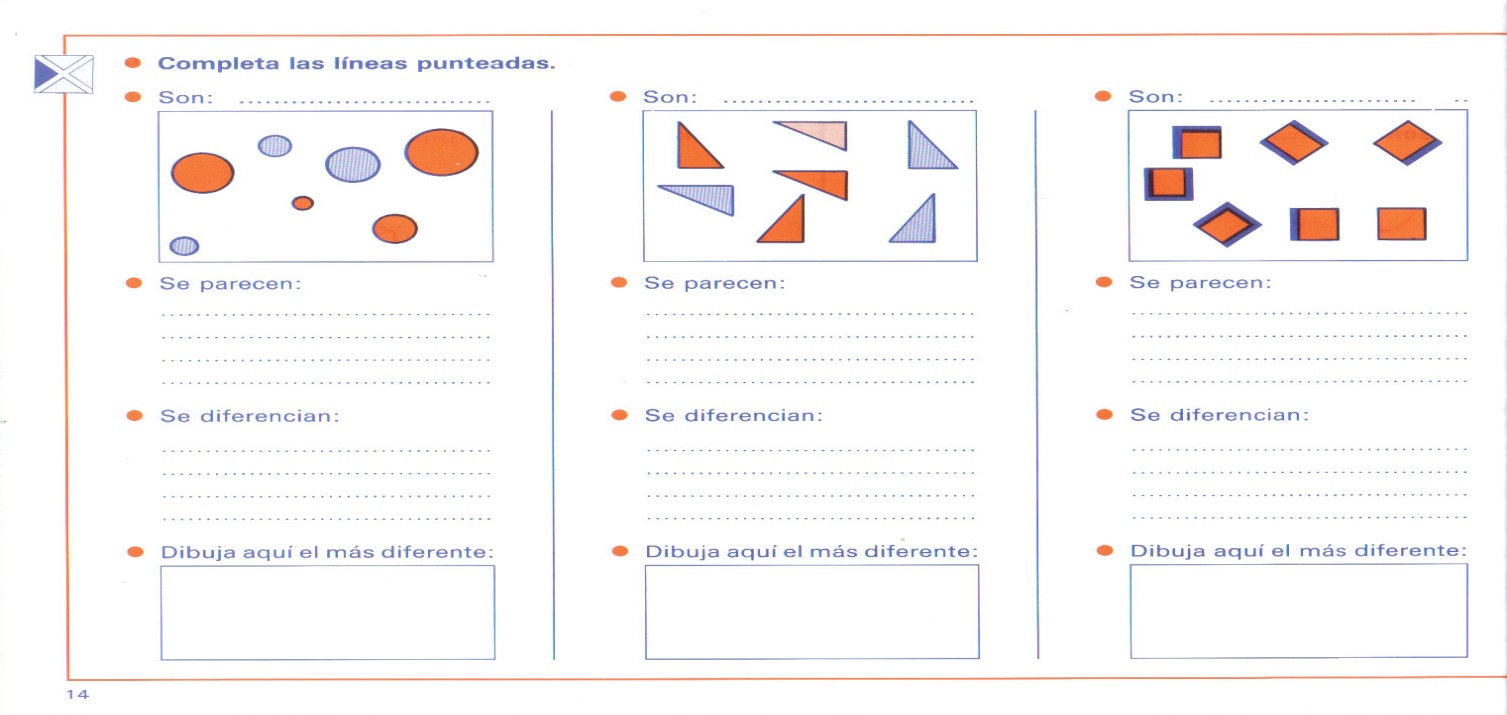 3-  Escribe el nombre de esta figura, señala sus diferencias y similitudes, marca con una x la palabra que indica en que son iguales.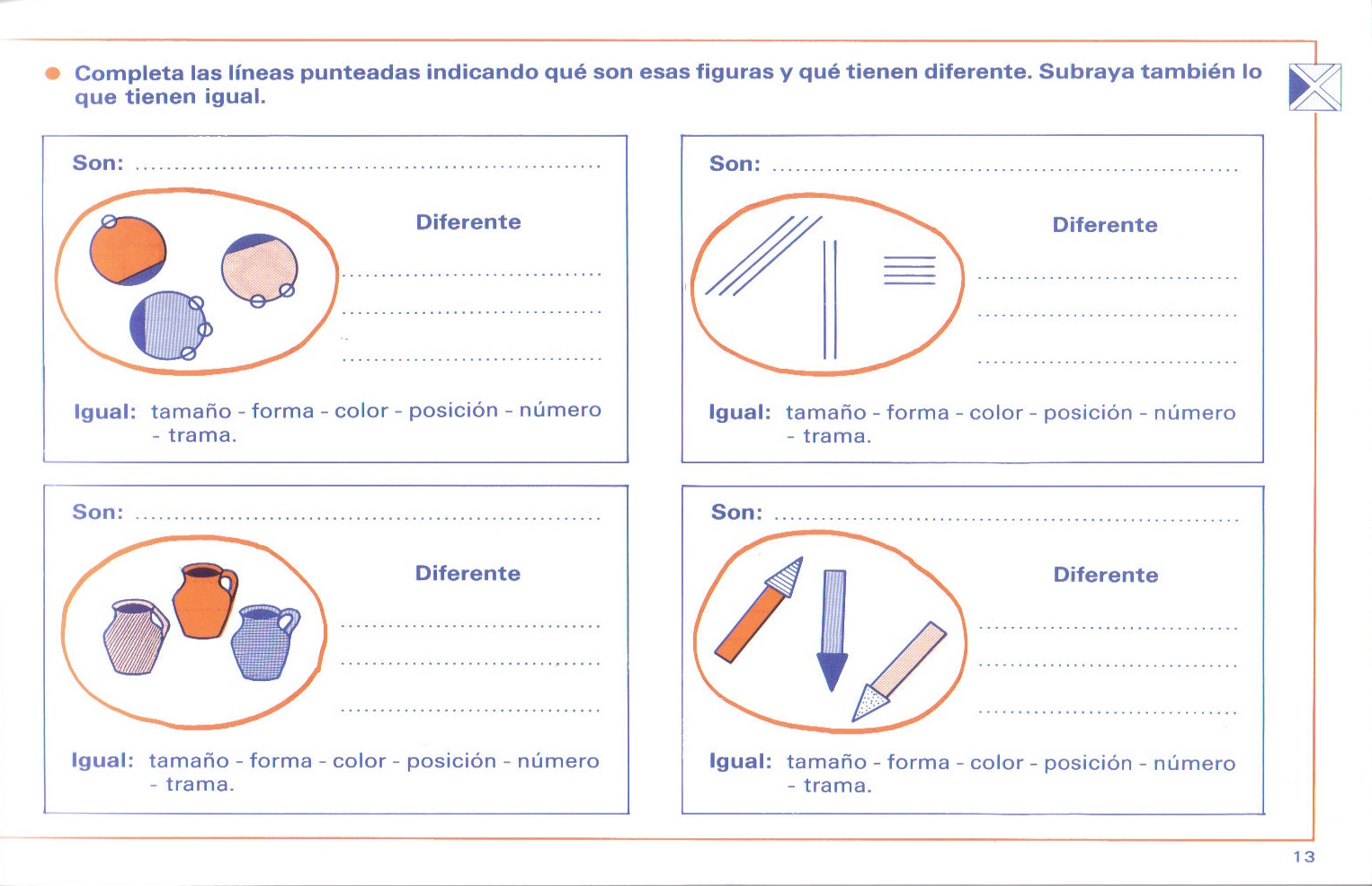 4.- -  Escribe el nombre de esta figura, señala sus diferencia y similitudes.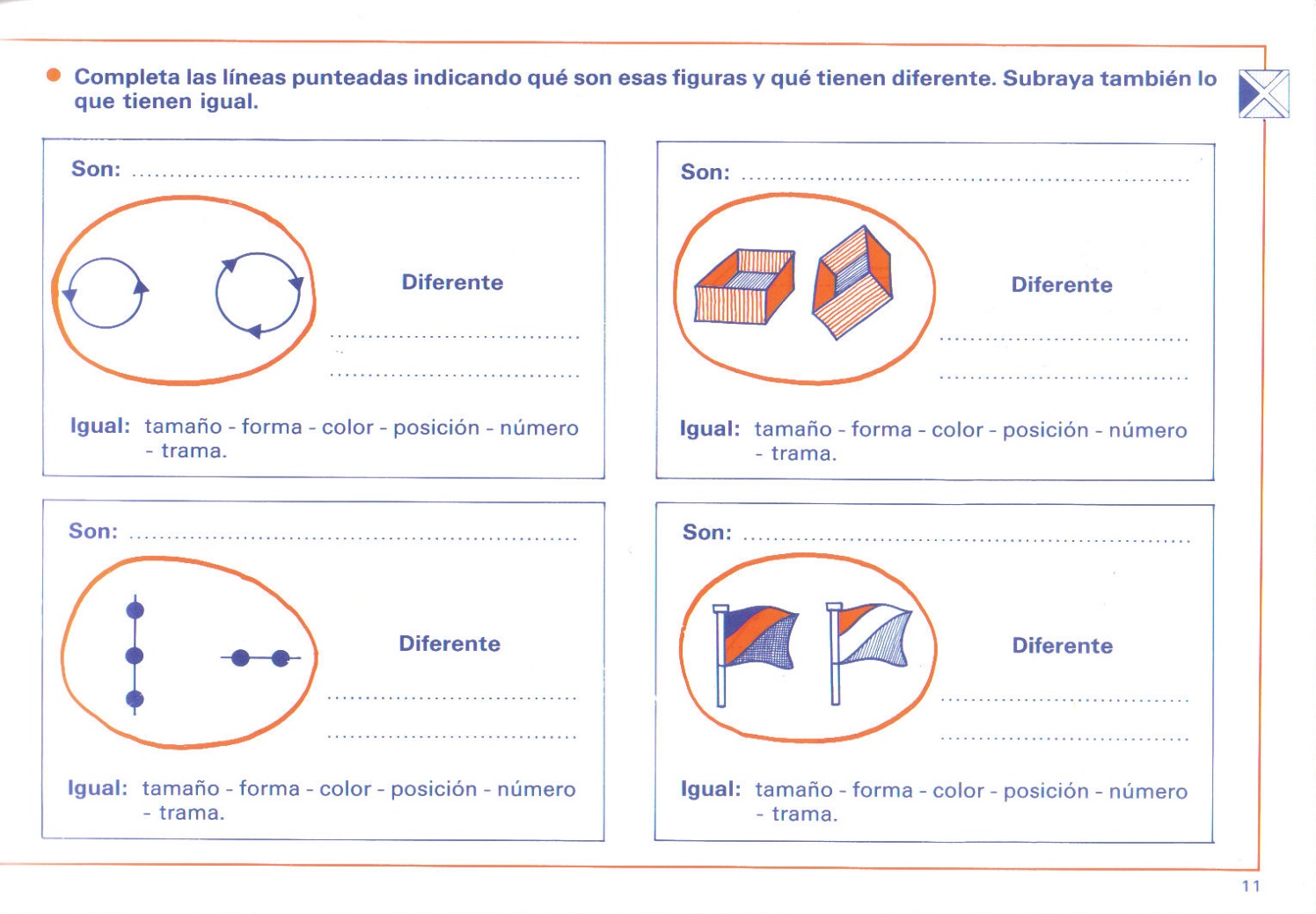 